新 书 推 荐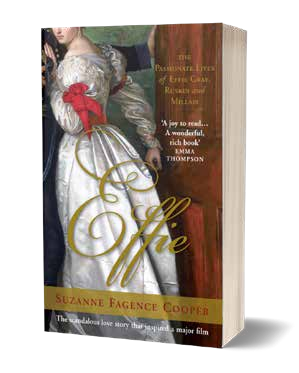 中文书名：《埃菲:埃菲·格雷，约翰·拉斯金和约翰·埃弗雷特·米莱斯的燃情岁月》英文书名：EFFIE: THE PASSIONATE LIVES OF EFFIE GRAY, JOHN RUSKIN AND JOHN EVERETT MILLAIS作    者：Suzanne Fagence Cooper出 版 社：Duckworth代理公司：Duckworth/ANA/Claire页    数：269页出版时间：2012年4月代理地区：中国大陆、台湾审读资料：电子稿类    型：传记/回忆录本书版权已授：美国，意大利，日本内容简介：这是一个发生在维多利亚时代艺术中心的三角恋绯闻。苏格兰美女埃菲·格雷（Effie Gray）是维多利亚时代一个伟大爱情故事的女主角。她十九岁时嫁给了约翰·拉斯金（John Ruskin），接着发现自己陷入了一场没有爱、未同房的结合中。她的丈夫邀请他的门生约翰·埃弗里特·米莱斯（John Everett Millais）去度假时，埃菲和米莱斯坠入了爱河。埃菲启迪了米莱，激发他创作出一些最令人难忘的艺术形象，体现了维多利亚时期社会对女性性征的恐惧。埃菲冒着失去一切的风险离开了拉金斯。她希望作为米莱斯的妻子，社交主持人和米莱斯工作室的经历，自己能获得满足感。但是争议与悲剧持续困扰着她。苏珊娜·法根斯·库珀（Suzanne Fagence Cooper）获得独家访问埃菲的家庭信件和日记的权限，她将依据这些资料，揭示三角恋丑闻背后的现实。她以一个密切参与两位艺术界伟大人物私生活和公共生活的女性的视角，从一个全新的角度展示了拉斐尔前派的兴衰。埃菲的魅力与雄心壮志帮助她塑造了她的两任丈夫的事业。埃菲是一幅引人注目的肖像画，描绘了拉斐尔前派一些著名画作背后的非凡女性。作者简介：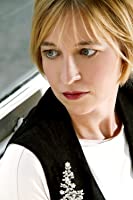 苏珊娜·法根斯·库珀（Suzanne Fagence Cooper）是约克美术馆的研究策展人，主要工作为“拉金斯、透纳与暴风乌云”（Ruskin，Turner & the Storm Cloud）大型展览。为了纪念约翰·拉斯金诞辰200周年，她在英国各地领导#拉斯金200活动。她最近出版的一本书《看清楚：为什么拉金斯很重要》（To See Clearly: Why Ruskin Matters）展示了拉金斯的艺术和作品如何帮助人们以不同的方式理解我们的世界。她探讨了拉金斯对待美、旅行、爱和失去的方式，并提出了我们应当如何与自然世界和建筑环境接触的新方法。  她还是一本散文集的联合编辑，这些散文都围绕着在约克展览中提出的一些关于艺术、自然、气候变化和精神脆弱性的观点。苏珊娜的埃菲·格雷传记最初于2010年出版，标题为《模范妻子》（“The Model Wife”）。她从一个女人的视角看待维多利亚时代的艺术世界，这个女人先嫁给了约翰·拉金斯，然后又嫁给了拉斐尔前派画家约翰·埃弗雷特·米莱斯。苏珊娜从一个世纪以来从未公开过的家书中寻找线索。苏珊娜担任过12年的展览馆馆长和研究员，研究维多利亚时期V&A博物馆的藏品。她写了大量关于拉斐尔前派和维多利亚时代妇女的文章。她曾为拉尔夫·费恩斯（Ralph Fiennes）的一部关于狄更斯的电影《看不见的女人》（The Invisible Woman）担任历史顾问，并为英国广播公司（BBC）广播电视台（Radio and tv）和第四频道（Channel 4）的节目撰稿。她是经过认证的艺术协会讲师和丘纳德客座演讲者。媒体评价：“阅读的乐趣……一本精彩、丰富的书。”----艾玛·汤普森女爵（Dame Emma Thompson）“埃菲·格雷的故事非同寻常，库珀对此津津乐道……没有比苏珊娜·法根斯·库珀的埃菲·格雷传记更适合推荐给有爱心、喜欢好书、对维多利亚时代的事物感兴趣的人了。”----亨丽埃塔·加内特（Henrietta Garnett），《文学评论》（The Literary Review）“埃菲·米莱斯终于有了自己的声音，这声音真了不起……我对这本书爱不释手。”----达·利尔（Linda Lear），《比阿特丽克斯·波特：自然的生活》（Beatrix Potter: A Life in Nature）的作者“这是一本关于一个杰出三人组和养育了他们的杰出家庭的杰出图书。”----《苏格兰人报》（The Scotsman）谢谢您的阅读！请将反馈信息发至：乔明睿（Claire）安德鲁﹒纳伯格联合国际有限公司北京代表处
北京市海淀区中关村大街甲59号中国人民大学文化大厦1705室, 邮编：100872
电话：010-82449026传真：010-82504200
Email: Claire@nurnberg.com.cn网址：www.nurnberg.com.cn微博：http://weibo.com/nurnberg豆瓣小站：http://site.douban.com/110577/微信订阅号：ANABJ2002